                            INDIAN SCHOOL AL WADI AL KABIR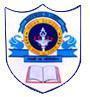                                                  DEPARTMENT OF SOCIAL SCIENCE                                                  PRE-MID TERM EXAMINATION - 2022-23     Class:   X                                                                                                                               Max. Marks: 30  Date:  26/05/2022                                                                                                             Time:  1 Hour  IAnswer the Following:-1Define the term 'Zollverein’1 Mark 2What was the Act of Union of 1707?1 Mark3Define the following terms:Infant mortality rateNet Attendance Ratio1 Mark4In the question given below, there are two statements marked as Assertion (A) and Reason (R). Read the statements and choose the correct option:Assertion (A): A high average income is not an indicator of the overall well-being or human development in a country.Reason (R): Countries with higher income are more developed than others with less income. Options:Both A and R are true and R is the correct explanation of A.Both A and R are true but R is not the correct explanation of A.A is true but R is false.A is false but R is true.1 MarkIIAnswer in Brief:-5Define ‘Potential Resources’2 Marks6“When France sneezes, the rest of Europe catches cold”. Who remarked this statement? Explain2 Marks7What is per capita income? Mention any two limitations of per capita income as an indicator of development.2 MarksIIIAnswer in Detail:-8Name the transported and the most widespread soil. State two characteristics of this type of soil. Write the important areas where this type of soil is found.3 Marks9“Resources are vital for human beings. But indiscriminate use of resources is creating many problems”. Discuss the statement by giving suitable examples.3 Marks10Explain the features of the Conservative regimes set up in Europe following the defeat of Napoléon in 1815.3 Marks11Describe the process of the Unification of Germany.3 Marks12Explain the importance of sustainable development with reference to groundwater by giving an example. 3 Marks13In what respects is the criterion used by the UNDP for measuring development different from the one used by the World Bank? 3 Marks1VMap Questions:-14On the given outline out line map of India, identify the soil type marked as A and B2 Marks